      THE GRANGE SCHOOL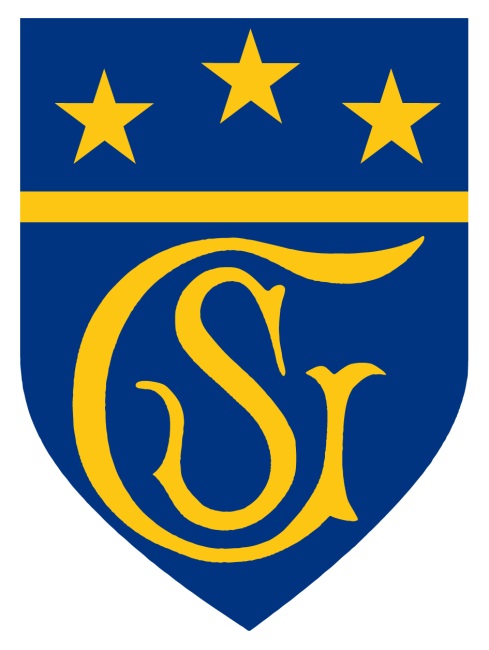 Teacher of Modern Foreign Languages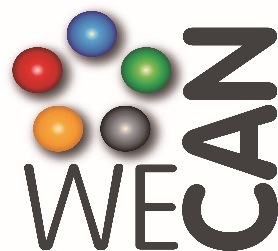 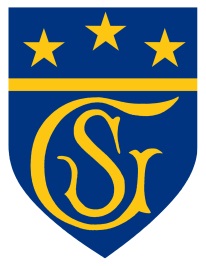 THE GRANGE SCHOOLTEACHER OF FRENCH & SPANISHJOB PROFILETo raise the level of achievement of all students.To be part of a team which will have an impact on students’ levels of literacy and numeracy, empowering them both within the curriculum and in their lives beyond school.To contribute to the team’s development of an exciting and dynamic curriculum, which will challenge and motivate all students.To have a commitment to an extra-curricular programme, which supports both the academic and cultural life of the school.To work within a strong and supportive team that is based on excellent communication and shared good practice.To foster good relationships with students and with home, including attendance at parent-teacher consultations.To support students’ learning by the use of the school’s policies of marking, assessment, record-keeping, reporting and target-setting.THE THE MODERN FOREIGN LANGUAGE DEPARTMENTSTAFF AND STRUCTUREThe department offers students the choice of French, Spanish or Urdu when they join the school in Year 7.  Students then continue with their language choice until the end of Year 9, at which point they have the opportunity to continue with their chosen language at GCSE or focus their studies on other aspects of the curriculum.  Uptake at GCSE is generally good.The department consists of four full time and one part time teacher.  They form an enthusiastic, supportive and sociable team.  Meetings are purposeful and the sharing of good practice and planning is an essential part of them.MODERN LANGUAGE DEPARTMENT FACILITIESWe currently occupy five classrooms, four within the main building of the school in a suite with an office and one in another part of the school.  We also have access to several network computer rooms in the school.EXTRA CURRICULARStudents at The Grange School are very keen to progress in Languages; this is reflected in our  good results at KS4 and also the popularity of the visits we run.  We organise a visit to France or Spain every other year.  Students have been to Andalucia, Normandy and Paris.  In Key Stage 3, the Modern Languages department runs an after school languages club and in Key Stage 4 we run after school sessions to work on different skills areas and prepare for the oral examination.                                               ABOUT THE GRANGE SCHOOLWe are a mixed, non-selective 11-18 Foundation secondary school situated in the market town of Aylesbury and ten minutes from the Chiltern Hills – an area of outstanding natural beauty. We are close to Oxford, High Wycombe and Milton Keynes and surrounded by delightful market towns and characterful villages.We are a supportive team with community sitting at the heart of everything we do. A community where passion, creativity and inspiring a love of learning are celebrated and embraced. Where your relentless professional commitment to supporting and empowering students is both valued and rewarded.  Our Aims:We aim to equip all students with the adaptability and flexibility to meet the demands of a rapidly changing world and to promote a sense of responsibility towards others, the school and the wider community.  The support and guidance of students is based on a Year system and aims to develop co-operation, involvement and respect in all students.A broad and balanced curriculum is provided for Years 7 to 9.  In Years 10 and 11, all students will study English, Mathematics, Science, PE, RE and PSHCE (Personal, Social & Health and Citizenship Education).  Students can then choose from a range of additional GCSE, BTEC and vocational courses.  We offer a range of traditional and vocational courses at Key Stage 5.  The curriculum in all Key Stages is further enhanced through wide ranging extra-curricular experiences.We aim to attract energetic and conscientious staff who have a commitment to the education of our students.  The professional development of all staff is an important focus for the school.  We strive to create a learning environment, which serves the needs of all the members of our diverse and vibrant community.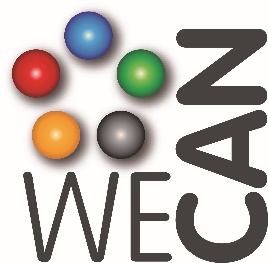 The Grange is more than just a school:We are the enablers for young people to overcome the barriers of selection and facilitate them to fulfil their academic potential, creative talent and sporting capabilities. We are a flourishing community based on an ethos of mutual respect. Where collaboration to create a culture of self-confidence enables both students and staff to flourish. Where a broad and balanced curriculum, a pioneering transition timetable, wide-ranging extra-curricular programme and an established reputation for outstanding pastoral care creates confident and responsible young people, who are well adjusted to meet the ever-changing demands of the 21st century.We are a team that values your personal development through our innovative CPDopoly programme. Where our weekly “sharing good practice” sessions allow us to collectively expand and develop unique and innovative teaching practices to further inspire our students.We are an environment that understands the importance of downtime for our staff. Where our dynamic Staff Social Committee prides itself on offering a varied programme of social activities and events to allow the opportunity to relax and have fun as a team. What people say about us:“It genuinely is a pleasure to work at a school that listens to and takes on board the opinions and ideas of all staff to create a fantastic learning environment for all.” Mr Haycock, Subject Leader for Business “I’ve loved every second of working at the Grange School – I wouldn’t want to be anywhere else”Mr Russell, Subject Leader for Drama“I love working at the Grange – everyone is supportive and friendly and most of all we are like one big family”Mrs Pomery, First Aid Officer“The teachers all treated my son as their own son - that is how much they cared. You have an amazing team at your school and I will be forever thankful for the support your teachers gave…… I will always remember how incredible the teachers at the Grange were.”Parent of Year 11 student “The Grange was my number one choice for Sixth Form.  It’s hard not to notice the vast knowledge and passion that the teachers possess for their subjects and passionate teachers create interesting lessons which helps engage students.”Emily J, Head Girl 2019/20 “The Grange is a school that really cares for their students and carries your best interests at heart. It possesses a warm paternalistic style, which is important as it makes you feel safe and valued.  It’s certainly been a significant factor in my development so far and I am confident it will be the school that helps me to get to my next step.”Mitchell R, Head Boy 2019/20"It is always a pleasure interacting with the students and staff of the Grange School. The many projects I’ve been involved with have been well organised and have provided fantastic opportunity for the young people involved to extend their learning in an enterprising, thought provoking and challenging manner.”Melvina Brown, Aylesbury Methodist Church